Wojna w obronie konstytucji i II rozbiór Rzeczpospolitejhttps://vod.tvp.pl/video/spor-o-historie,insurekcja-kosciuszkowska,24410365https://dzieje.pl/dziedzictwo-kulturowe/muzeum-gdanska-chce-poddac-badaniom-11-obrazow-z-dworu-artusa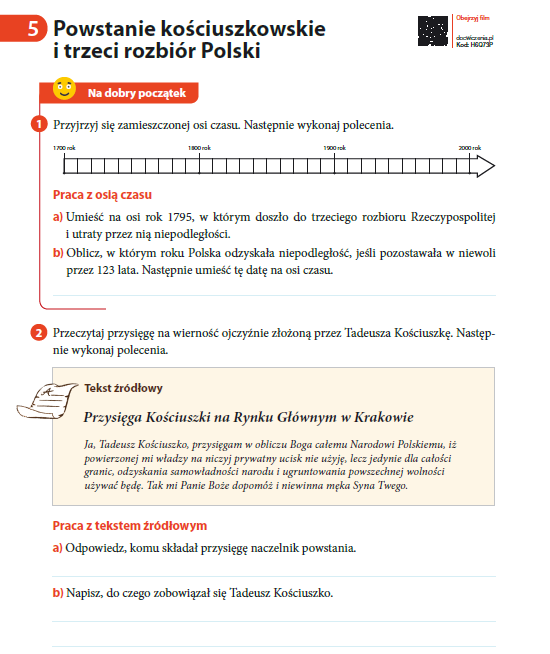 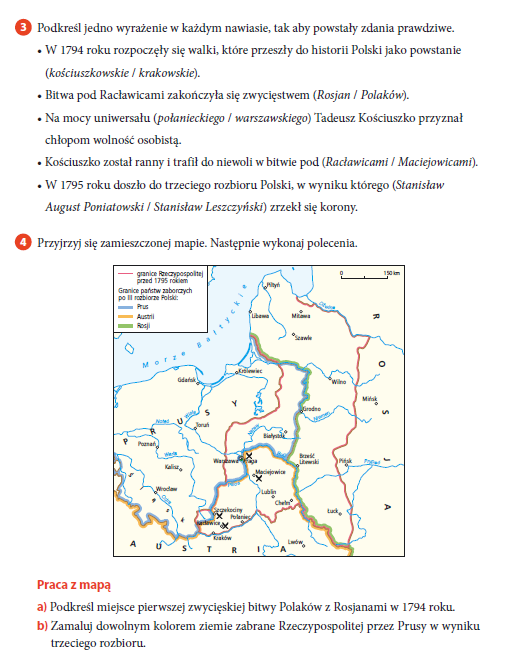 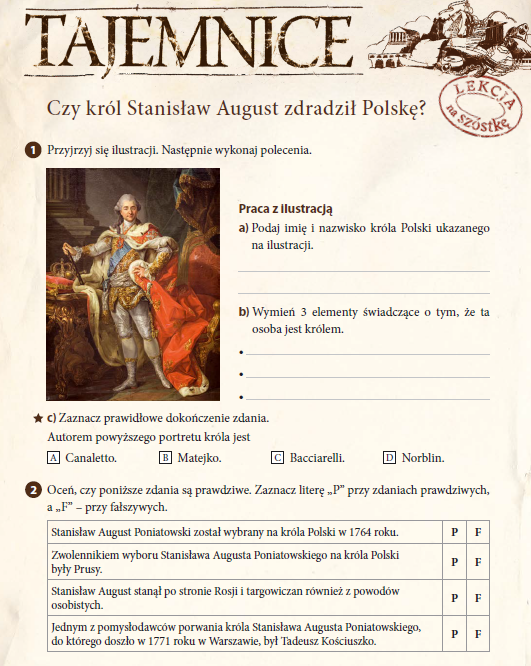 